Name:									                    Smigala15Bio 21: Animal Evolution ProjectYou and a partner will research one animal group and put your information into 5 PowerPoint slides.  These slides will be printed and shared with the class.  The purpose of this assignment is to introduce you to the major animal groups and connect their diversity with manner in which they have evolved.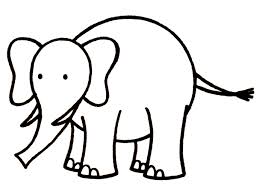 The following information should be included in the slides:Slide 1: Title slideName of your animal groupNames of team membersAt least 1 picture with a caption of your animal groupSlide 2: Basic background infoType of symmetryMethod of reproductionMethod used to obtain food and digest foodPicture or description of the animal group that evolved directly before this group and the animal group that evolved from this groupPicture with a caption of animal obtaining food or digestion of foodSlide 3: HabitatLocation(s) in the world/type of environment where this group is commonly foundRole of this group in its habitat (prey for what other animals, predators of what animals, etc.)Description of adaptations this group has for its habitatPicture with a caption of your animal in its habitatPicture with a caption of your animal’s adaptation for its habitatSlide 4: Key advancementsDescribe a minimum of 3 key advancements/adaptations that developed in this group as it evolved from the animals that came before it.At least one of your advancements should complete the following sentence:This is the first animal group that…           *These should be reviewed with your teacher before finalizing this section.*2 pictures with captions where each shows one of the key advancements of animals in your groupSlide 5: Fun FactsDescribe at least 4 other interesting facts about your animal group that you think that your classmates should/would be interested in knowingPicture with a caption of one of these factsNames:									                 Smigala15Bio 21: Animal Evolution Project RubricAnimal Groups:Porifera (sponges)Cnidarian (stinging-cell animals)Worms (Platyhelminthes, Nematodes, Annelids)MollusksArthropodsEchinoderms (spiny-skin animals)Fishes (Agnatha, Chondrichthyese, Osteichthyes) AmphibiansReptilesAves (birds)Mammals SlidePointsSelf-ScoreTeacher Score1. Title Name of your animal groupNames of team members1 picture of your animal group with captionNeatness overall presentation (3pts)52. Background infoType of symmetryMethod of reproductionMethod used to obtain food & digest foodPicture/description of animal group that evolved directly before this group & animal group that evolved from this groupPicture with caption of obtaining food or digestion of food 53. HabitatLocation in the world/type of environment where group is commonly foundRole of this group in its habitat Adaptations group has for habitatPicture with caption of animal in habitat Picture with caption of animal’s adaptation for its habitat 54. AdvancementsDescribe a minimum of 3 key advancements/adaptations that developed in this group as it evolved from the animals that came before it.* At least one advancement should complete sentence:  This is the first animal group that…  *Were approved by your teacher in  advance*2 pictures with captions where each showings one of the key advancements 55. Fun FactsDescribe at least 4 other interesting facts about your animal group that you think that your classmates should/would be interested in knowingPicture with caption of one of these facts5Total Score:25